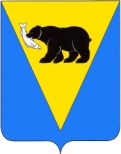 ПОСТАНОВЛЕНИЕАДМИНИСТРАЦИИ  УСТЬ - БОЛЬШЕРЕЦКОГО МУНИЦИПАЛЬНОГО РАЙОНАот   22.01.2018  №  14О создании и поддержаниив состояниипостоянной готовности к использованиюзащитных сооружений гражданской обороны  на территории Усть-Большерецкогомуниципального районаВ    соответствии   с    Федеральными     законами   от 12.02.1998 № 28-ФЗ   «О гражданской обороне», от 06.10.2003 № 131-ФЗ «Об общих принципах организации местного  самоуправления в Российской Федерации», постановлением Правительства Российской Федерации от 26.11.2007 № 804 «Об утверждении положения о гражданской обороне в Российской Федерации», постановлением Правительства Российской Федерации от 29.11.1999 № 1309 «О порядке создания убежищ и иных объектов гражданской обороны» и в целях создания и поддержания в состоянии постоянной готовности защитных сооружений гражданской обороны  на  территории Усть-Большерецкого муниципального района, Администрация Усть-Большерецкого муниципального районаПОСТАНОВЛЯЕТ:     1. Утвердить положение  о создании  и поддержании в состоянии  постоянной готовности защитных сооружений  гражданской обороны на территории Усть-Большерецкого муниципального района  согласно приложению.    2. Рекомендовать главам городских и сельских поселений Усть-Большерецкого муниципального района, руководителям организаций, расположенных на территории Усть-Большерецкого муниципального района, принять соответствующие меры по созданию и поддержанию в состоянии постоянной готовности защитных сооружений гражданской обороны на территории муниципальных образований и в организациях.    3. Отделу по делам ГО,ЧС и мобилизационной работе Администрации Усть-Большерецкого муниципального района обеспечить методическое руководство и контроль за созданием и поддержанием в состоянии постоянной готовности защитных сооружений гражданской обороны на территории Усть-Большерецкого муниципального района.    4.  Настоящее постановление вступает в силу после дня его опубликования.    5. Аппарату Администрации Усть – Большерецкого муниципального района опубликовать  настоящее постановление  и разместить на  официальном сайте Администрации Усть – Большерецкого муниципального района в информационно – телекоммуникационной сети «Интернет».    6.  Контроль за исполнением настоящего постановления  возложить на начальника отдела по делам ГО,ЧС и мобилизационной работе Администрации Усть-Большерецкого муниципального района.Глава  Усть-Большерецкого 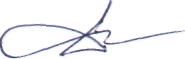 муниципального района                                                                       К.Ю. Деникеев.        Положениео создании и поддержании в состоянии постоянной готовностизащитных сооружений гражданской обороны натерритории Усть-Большерецкого муниципального района.Общие положения.   1. Настоящее Положение разработано в соответствии с Федеральными закономи от 12.02.1998 № 28 - ФЗ «О гражданской обороне», от 06.10.2003 № 131-ФЗ «Об общих принципах организации самоуправления в Российской Федерации», постановлением Правительства Российской Федерации от 26.11.2007 № 804 «Об утверждении положения о гражданской обороне в Российской  Федерации» и определяет правила создания и поддержания в состоянии постоянной готовности защитных сооружений гражданской обороны на территории Усть-Большерецкого муниципального района.   2. Общее руководство за созданием и поддержанием в состоянии постоянной готовности защитных сооружений гражданской обороны на территории Усть-Большерецкого муниципального района осуществляет Администрация Усть-Большерецкого муниципального района.   3. Непосредственное руководство созданием и поддержанием в состоянии постоянной готовности защитных сооружений гражданской обороны на территории Усть-Большерецкого муниципального района осуществляет отдел по делам ГО,ЧС и мобилизационной работе Администрации Усть-Большерецкого муниципального района.2. Порядок создания и поддержание в готовности защитных сооружений гражданской обороны.   1. К защитным сооружениям гражданской обороны  относятся:   1) убежища;   2) противорадиационные укрытия;   3) укрытия.   2. Убежища создаются:   1) для работников наибольшей работающей смены организаций отнесенных к категориям по гражданской обороне;    2) для работников объектов использования особо радиационно опасных и ядерно опасных производственных объектов и организаций, обеспечивающих функционирование и жизнедеятельность этих объектов и организаций.    3. Противорадиационные укрытия создаются:    1) для население и работников организаций, не отнесенных к категориям по гражданской обороне, в том числе для нетранспортабельных больных, находящихся в медицинских организациях, и обслуживающего  их медицинского персонала, расположенных в зоне возможного радиоактивного заражения (загрязнения) и за пределами зоны возможных сильных разрушений.    4. Укрытия создаются:    1) для работников организаций, не отнесенных к категориям по гражданской обороне и населения, проживающего на территориях, отнесенных к группам по гражданской обороне, находящихся за пределами зон возможного радиоактивного заражения (загрязнения) и возможных сильных разрушений;    2) для работников дежурной смены и линейного персонала организаций, расположенных за пределами зон возможного радиоактивного заражения (загрязнения) и возможных сильных разрушений, осуществляющих жизнеобеспечение населения и деятельность организаций, отнесенных к категориям по гражданской обороне;   3) для нетраспортабельных больных, находящихся в медицинских организациях, расположенных в зонах возможных разрушений, а также для обслуживающего их медицинского персонала.   4) для населения проживающего в безопасных районах и населения эвакуируемого из зон возможных сильных разрушений, возможного химического и радиоактивного заражения (загрязнения) и катастрофического затопления, в безопасных районах используются и приспосабливаются в период мобилизации и в военное время заглубленные помещения и другие сооружения подземного пространства.   5. Создание ЗС ГО в мирное время осуществляется на основании планов разработанных органами местного самоуправления Усть-Большерецкого муниципального района и организациями и согласованных с Главным управлением Министерства Российской Федерации по делам гражданской обороны, чрезвычайным ситуациям и ликвидации последствий стихийных бедствий по Камчатскому краю ( далее ГУ МЧС России по Камчатскому краю).   6. Органы местного самоуправления Усть-Большерецкого муниципального района на соответствующих территориях:   1) определяют общую потребность в ЗС ГО;   2) в мирное время создают, сохраняют ЗС ГО и поддерживают их в состоянии постоянной готовности к использованию;   3) осуществляют контроль за созданием ЗС ГО и поддержанием их в состоянии постоянной готовности к использованию;   4) ведут учет существующих и создаваемых ЗС ГО.   7. Организации:   1) создают в мирное время по согласованию с федеральными органами исполнительной власти, исполнительными органами государственной власти Камчатского края и органами местного самоуправления, в сфере ведения которых они находятся, защитные сооружения гражданской обороны;   2) обеспечивают сохранность ЗС ГО, принимают меры по поддержанию их в состоянии постоянной готовности к использованию;   3) ведут учет существующих и создаваемых ЗС ГО.   8. Создание  ЗС ГО  в период мобилизации и военное время осуществляется в соответствии с планами гражданской обороны федеральных органов исполнительной власти и организаций, планами гражданской обороны и защиты населения Камчатского края и органов местного самоуправления Усть-большерецкого муниципального района. и защиты населения Усть-Большерецкого муниципального района по мероприятиям гражданской обороны, предусмотренными в мобилизационных планах  муниципальных образований и организаций.   9. Создание ЗС ГО осуществляется за счет приспособления существующих, реконструируемых и вновь строящихся зданий и сооружений, которые по своему предназначению могут быть использованы как ЗС ГО, а также строительства ЗС ГО.   10. Содержание ЗС ГО в мирное время обязано обеспечить постоянную готовность помещений и оборудования систем жизнеобеспечения к переводу их в установленные сроки на режим защитных сооружений и необходимые условия для безопасного пребывания укрываемых в ЗС ГО, как в военное время, так и в условиях чрезвычайных ситуаций мирного времени.Для поддержания ЗС ГО в готовности к использованию в организациях создаются формирования по их обслуживанию. При этом обеспечивается сохранность:   1) защитных свойств как ЗС ГО в целом, так и отдельных их элементов;   2) герметизации и гидроизоляции ЗС ГО;   3) инженерно-технического и специального оборудования, средств связи и оповещения ЗС ГО.   11. В мирное время  ЗС ГО в установленном порядке могут использоваться в интересах экономики и обслуживания населения под:   1) культурное и санитарно-бытовое обслуживание населения;   2) производственные помещения в тех случаях, если технологические процессы не сопровождаются выделением вредных для людей паров, газов и не требуют естественного освещения;   3) торговые помещения и помещения общественного питания;   4) объекты спортивного назначения;   5) склады различного назначения, а также для защиты населения от поражающих факторов, вызванных чрезвычайными ситуациями природного и техногенного характера, с сохранением возможности приведения их в заданные сроки в состояние готовности к использованию по назначению.   12. Отдел по делам ГО,ЧС и мобилизационной работе Администрации Усть-Большерецкого муниципального района:   1) участвует в пределах своей компетенции в разработке нормативных правовых актов по созданию ЗС ГО и поддержанию их в состоянии постоянной готовности к использованию;   2) организует учет существующих и создаваемых ЗС ГО;   3) осуществляет методическое руководство и контроль за созданием ЗС ГО и поддержанием их в состоянии постоянной готовности к использованию.                                               3. Порядок снятия с учета ЗС ГО.ЗС ГО снимаются с учета в следующих случаях:  1) при утрате расчетных защитных свойств ограждающих и несущих строительных конструкций, если восстановление их технически невозможно или экономически нецелесообразно;   2) в связи с новым строительством, реконструкцией, техническим переоснащением зданий и сооружений;    3) при отсутствии организаций, которым возможна передача ЗС ГО в оперативное управление, хозяйственное ведение, и потребности в ЗС ГО на данной территории для защиты категорий населения, установленных постановлением Правительства Российской Федерации от 29.11.1999 № 1309 «О Порядке создания убежищ и иных объектов гражданской обороны».»ПрПриложение  к  постановлению Администрации  УсУсть-Большерецкого   муниципального    района   «О« О создании    и    поддержании   в      состоянии     Ппостоянной      готовности      к     использованию        за  защитных сооружений     гражданской  обороны            на на       территории               Усть – Большерецкого                   мумуниципального района»                                                                  от от  «          »_______________2018    г. №__ 